V5 / V6Instruments de mesure verticaux pour l'atelier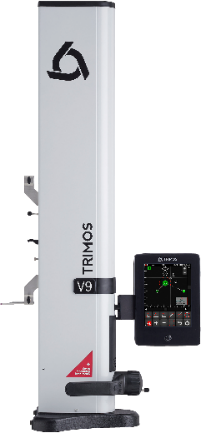 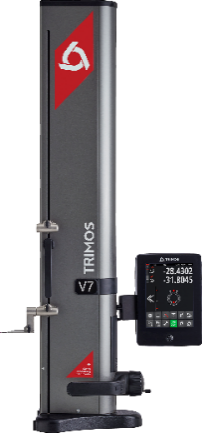 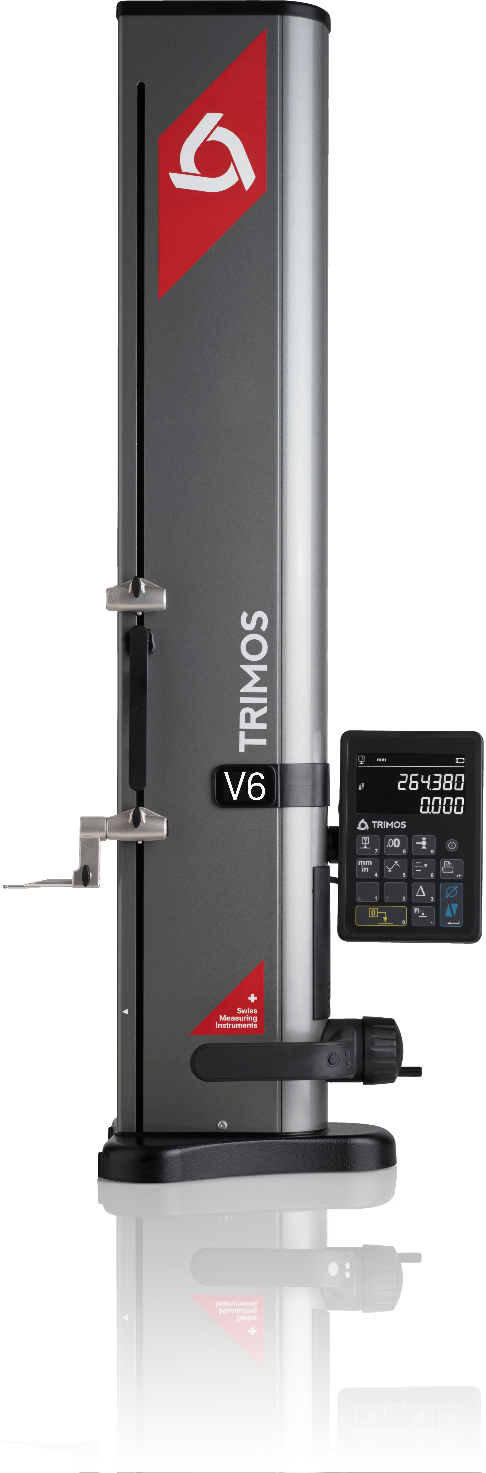 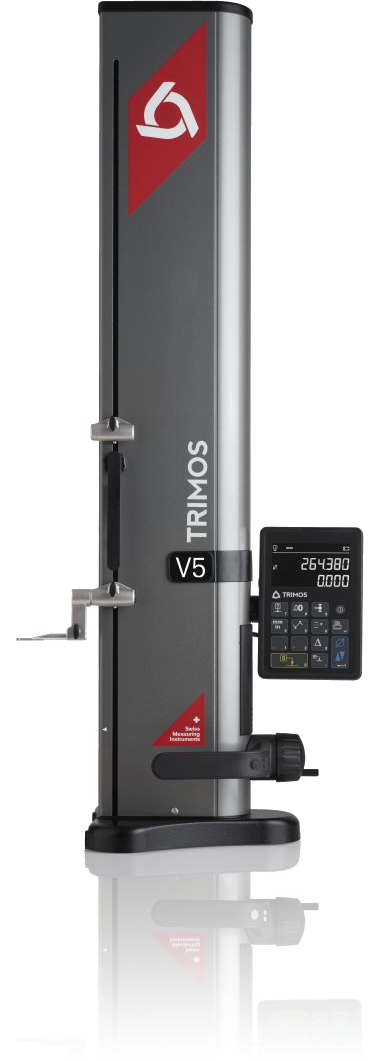 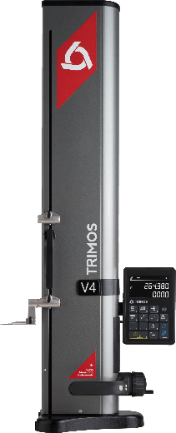 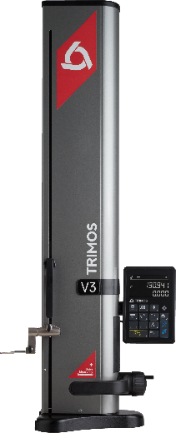 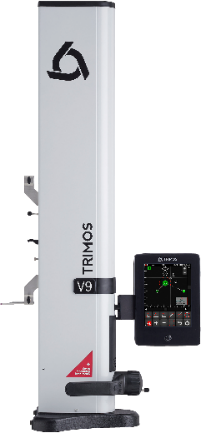 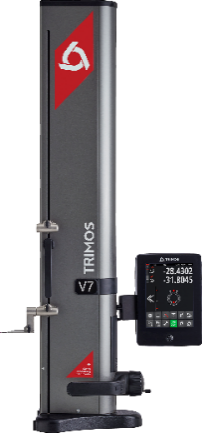 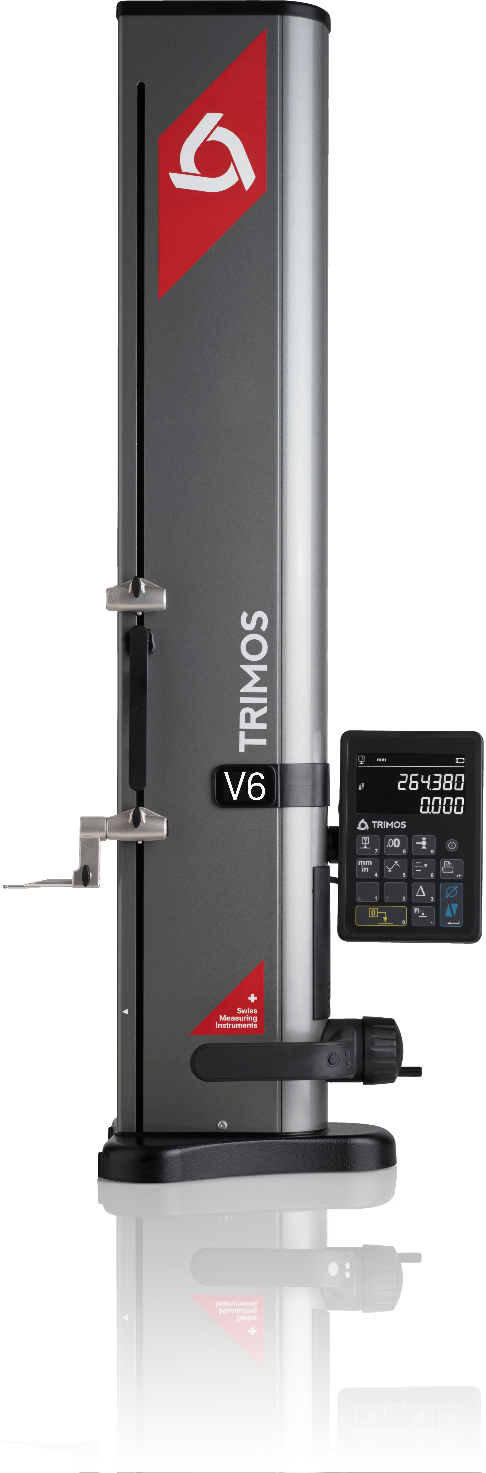 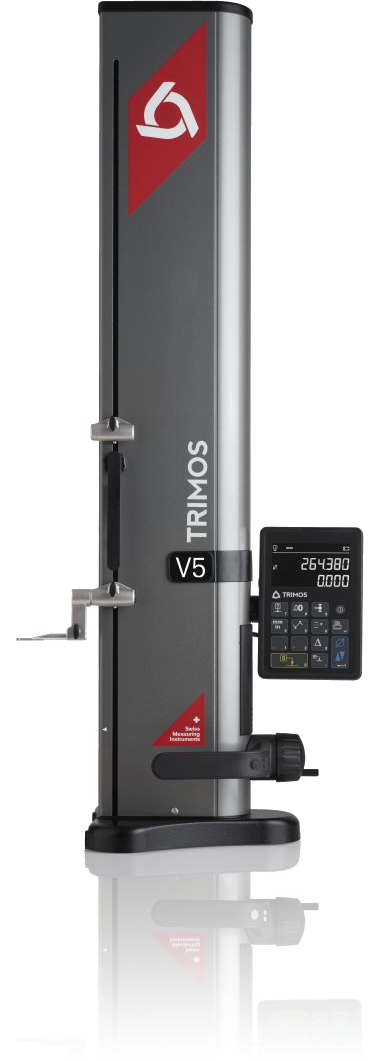 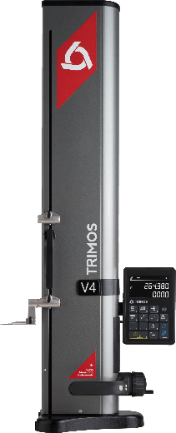 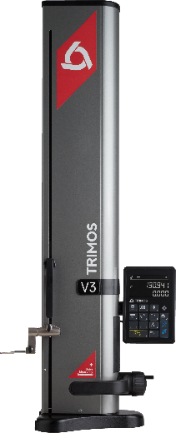 1.PRESENTATION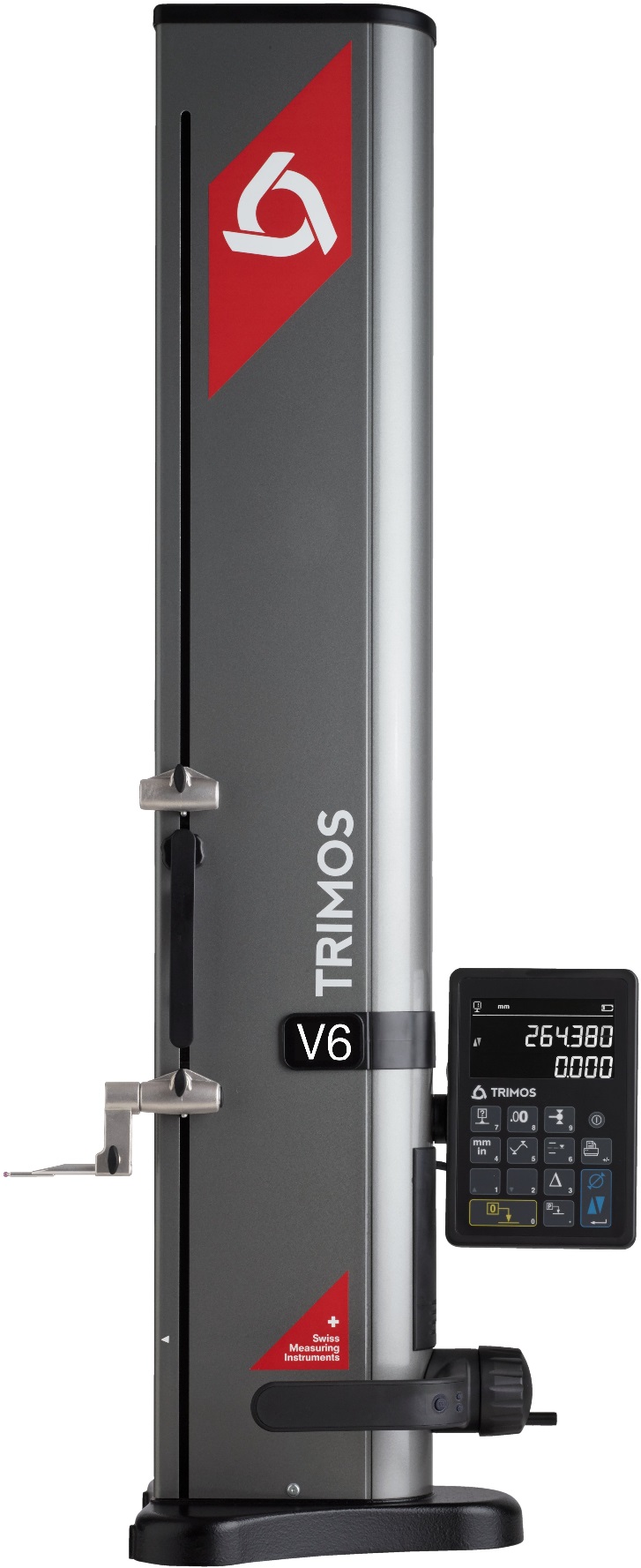 2.DIFFERENCES3.DONNEES TECHNIQUESLes valeurs ci-dessus ont été déterminées conformément à la norme ISO 13225 avec la touche standard (TA-MI-101).4.APPLICATIONS ET FONCTIONNALITES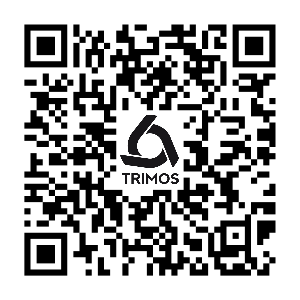 Trimos S.A.Av.de Longemalle 5CH-1020 RenensT. +41 21 633 01 01info@trimos.chwww.trimos.com	750 02 0030 01 – Version 1.5/2019-03 – Sous réserve de modificationsLes colonnes de mesures V5 et V6 sont issues de la légendaire lignée des V+, instruments vendus à des milliers d'exemplaires dans les ateliers du monde entier et universellement reconnus pour leur simplicité d'utilisation et leur qualité.Trimos fut le premier à proposer des instruments de mesure verticaux sur le marché il y a plus de 40 ans. Les V5 et V6 représentent un concentré de savoir-faire accumulé pendant toutes ces années. L'affichage très lisible et les fonctions intuitives offrent un confort d'utilisation exceptionnel. Mais ce n'est pas tout: Les V5 et V6 sont dotés d'une manivelle de déplacement révolutionnaire offrant à l'utilisateur le choix du mode de déplacement du chariot de mesure, soit manuel ou motorisé. Chacun de ces modes ne souffre d'aucun compromis, c'est-à-dire que l'utilisateur préférant un instrument manuel ne notera aucune différence par rapport à un instrument manuel classique, idem pour le déplacement motorisé. Cette innovation évite de faire un choix difficile lors de l'acquisition et permet de satisfaire les multiples utilisateurs potentiels d'un même instrument.Etendues de mesures 400, 700 et 1000 mmUtilisation extrêmement simpleForce de mesure réglable électroniquementDéplacement manuel ou motoriséTouches standard jusqu’à 400 mmVaste gamme d'accessoiresTous les réglages possibles sans outilsInterfaces RS232 et USBTransfert de données sans fil (en option)A	Base en fonte pour une stabilité optimaleB	Poignée de déplacement horizontal avec boutons de fonctions et d'enclenchement du coussin d'airC	Manivelle de déplacement du chariot de mesure. Mode manuel ou motorisé.D	Porte-touche et touche interchangeablesE	Support de touche additionnelF	Affichage "Black Mask" avec fonctions intuitivesG Système d’équilibrage du poids de la toucheV5La conception du V5 avec ses portes-touches latéraux renoue avec une ancienne tradition de Trimos: Permettre la mesure avec de longues touches robustes tout en garantissant une répétabilité excellente.V6Le V6 est de la même trempe que le V5. Il est doté d'un système de mesure plus précis et permet l'utilisation d'un palpeur électronique de perpendicularité. V54007001100Etendue de mesure	mm4077111110Etendue de mesure avec extension	mm71910231422Erreurs max. tolérées, BMPE	µm2.5 + L(mm)/3002.5 + L(mm)/3002.5 + L(mm)/300Répétabilité, RMPE (2s)	µm222Erreur de perpendicularité frontale, SMPE 	µm5811Résolution maximale	mm0.00050.00050.0005Force de mesure	N0.75 ÷ 1.50.75 ÷ 1.50.75 ÷ 1.5Autonomie	h121212InterfacesUSB / RS232 / Sans filUSB / RS232 / Sans filUSB / RS232 / Sans filCoussin d'airOuiOuiOuiPoids	kg212433V64007001100Etendue de mesure	mm4077111110Etendue de mesure avec extension	mm71910231422Erreurs max. tolérées, BMPE	µm2 + L(mm)/4002 + L(mm)/4002 + L(mm)/400Répétabilité, RMPE (2s)	µm1 (Ø: 2)1 (Ø: 2)1 (Ø: 2)Erreur de perpendicularité frontale, SMPE 	µm5811Résolution maximale	mm0.00010.00010.0001Force de mesure	N0.75 ÷ 1.50.75 ÷ 1.50.75 ÷ 1.5Autonomie	h121212InterfacesUSB / RS232 / Sans filUSB / RS232 / Sans filUSB / RS232 / Sans filCoussin d'airOuiOuiOuiPoids	kg212433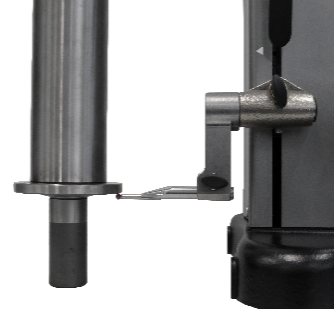 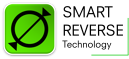 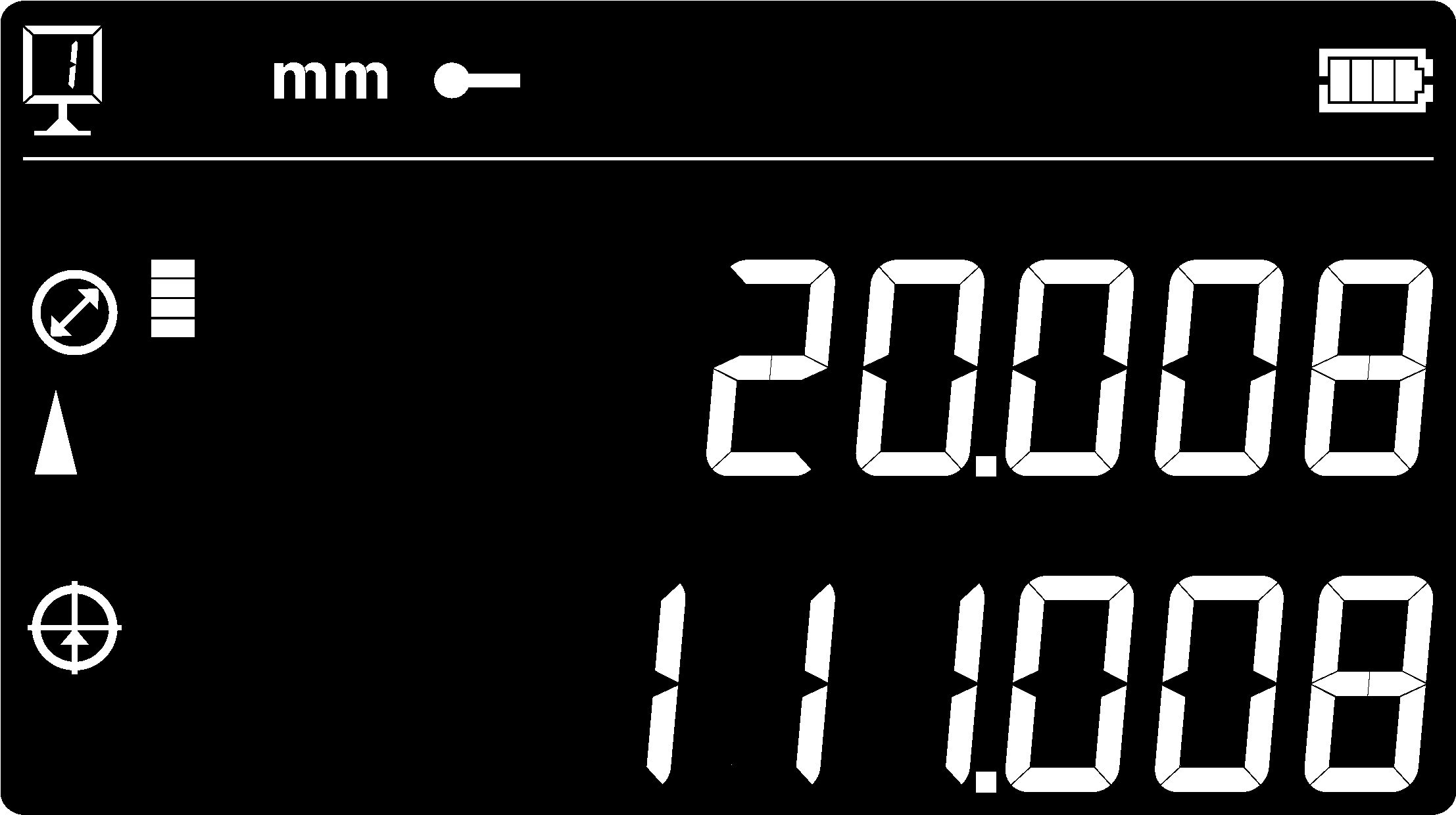 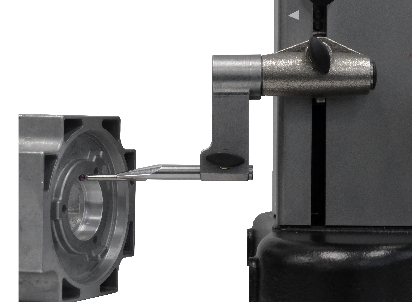 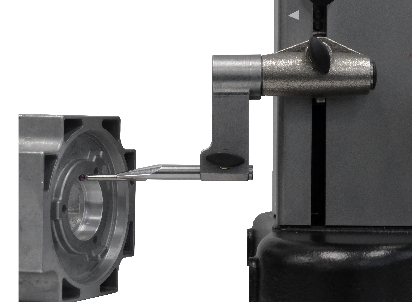 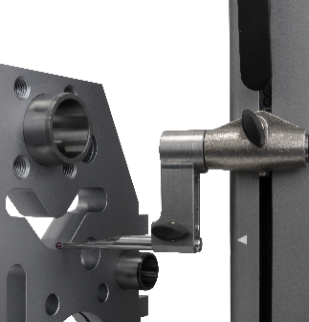 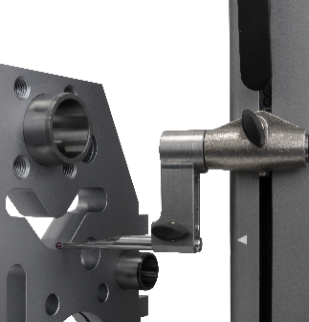 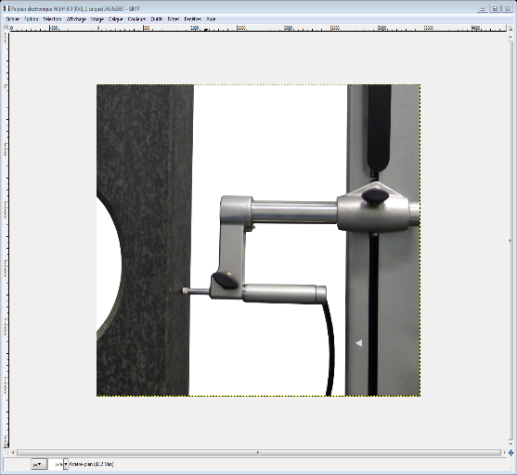 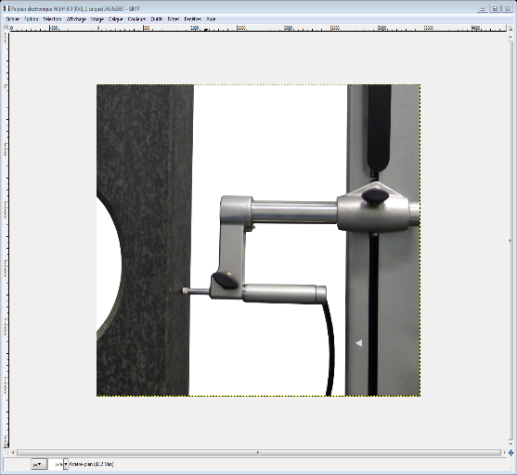 Mesure de hauteurMesures de hauteurs, d'épaisseurs et de cotes en chaîneMesure de diamètreAffichage simultané du diamètre et de l’entraxeMin/Max/DeltaLa motorisation garantit une force de mesure parfaitement constantePerpendicularitéMesure de la perpendicularité avec palpeur électronique (V6)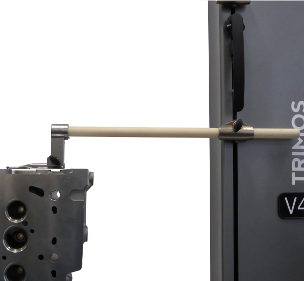 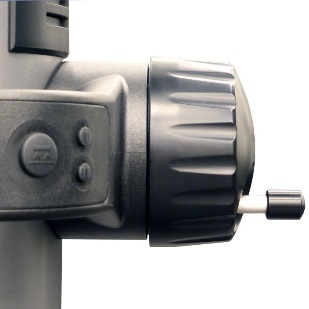 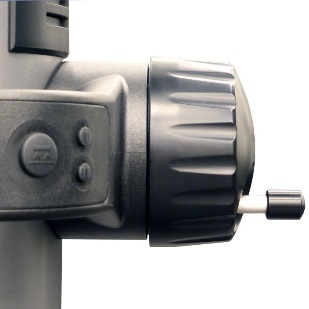 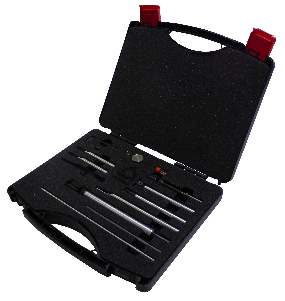 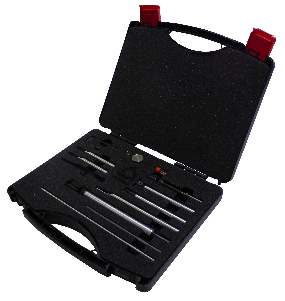 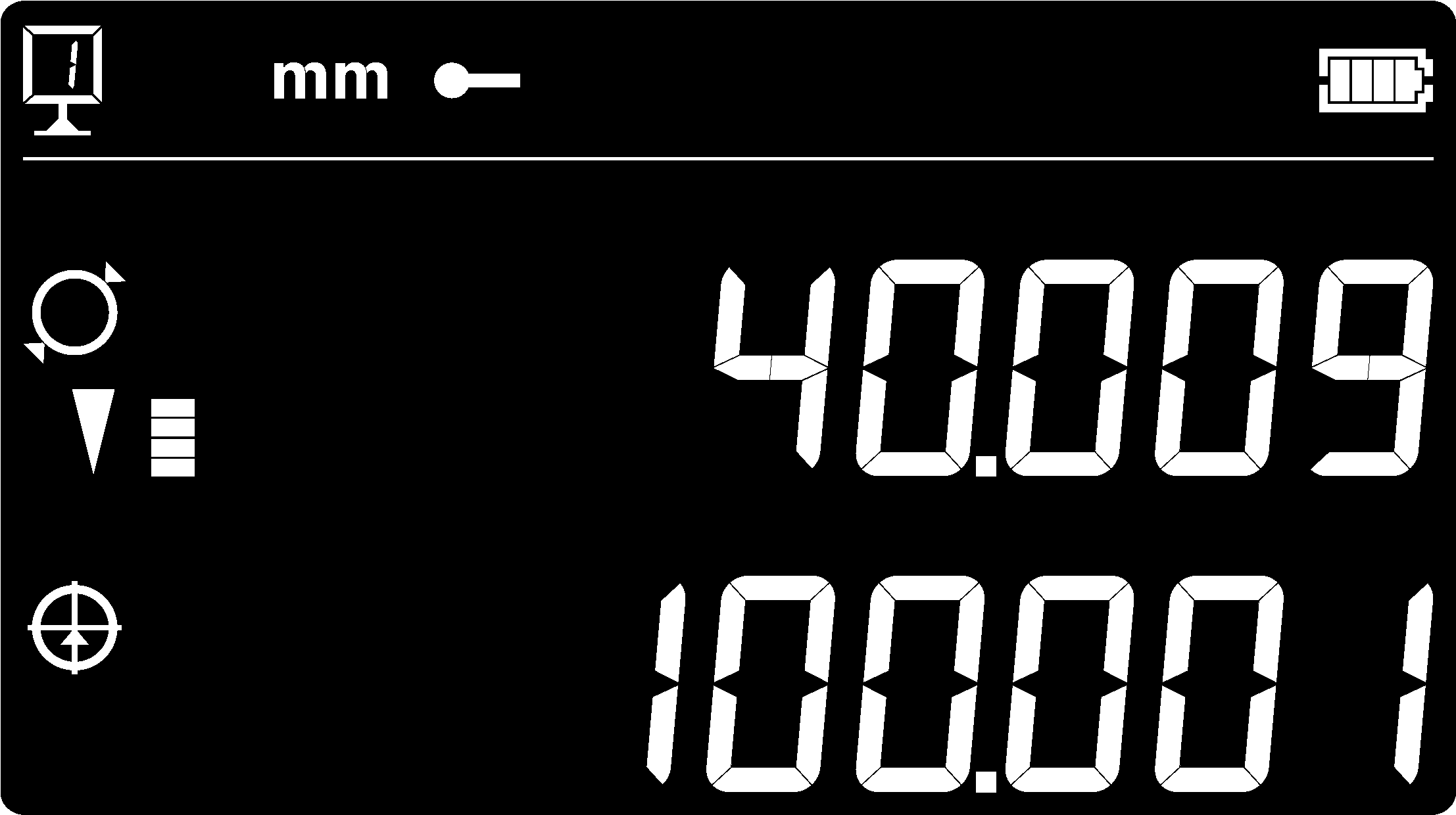 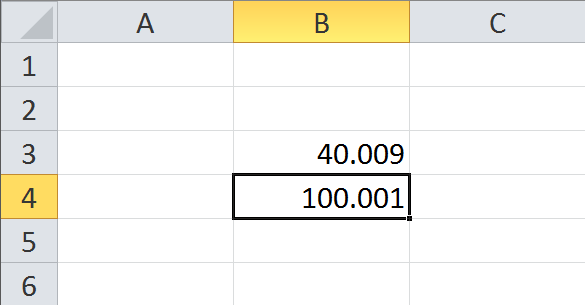 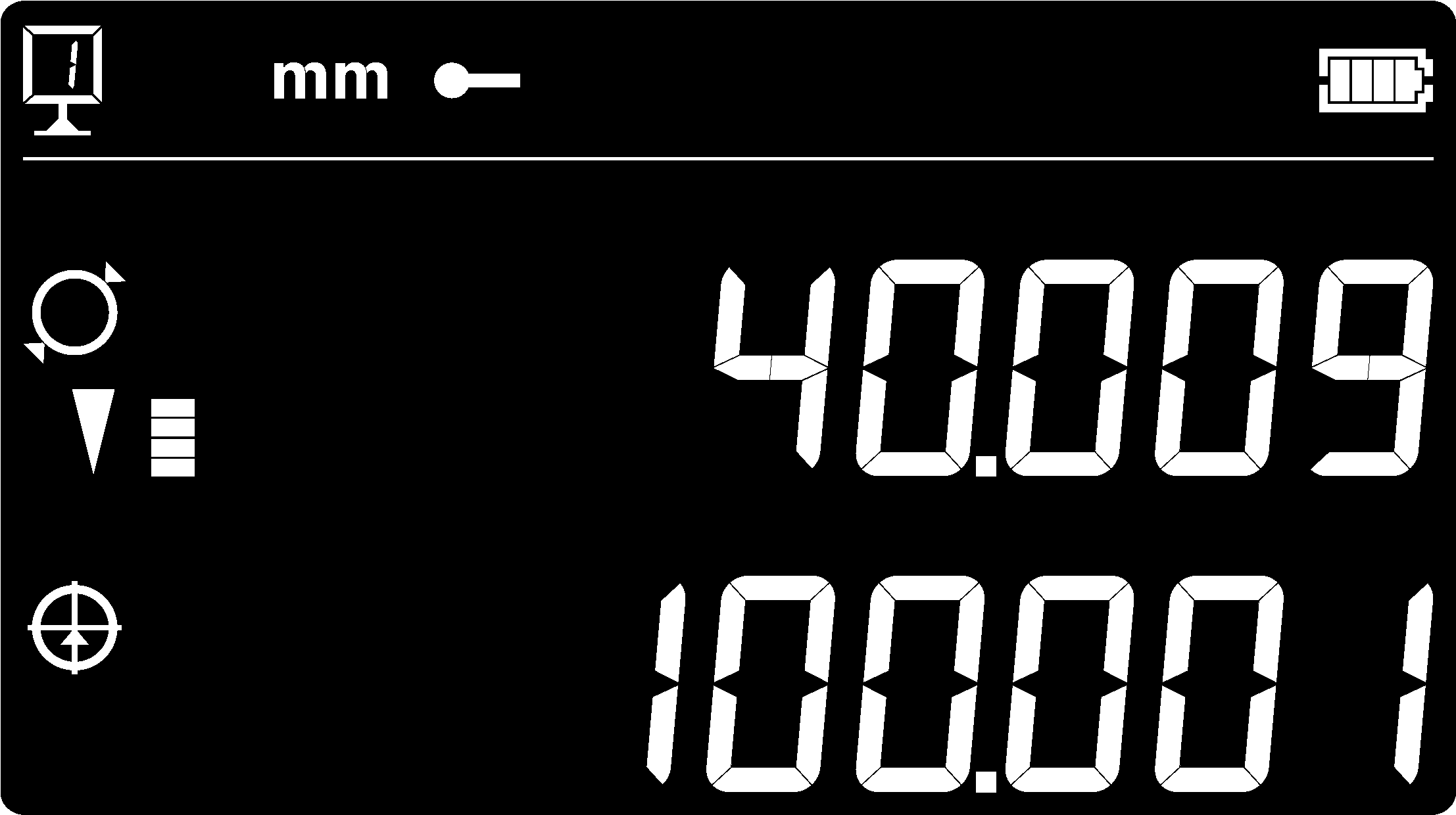 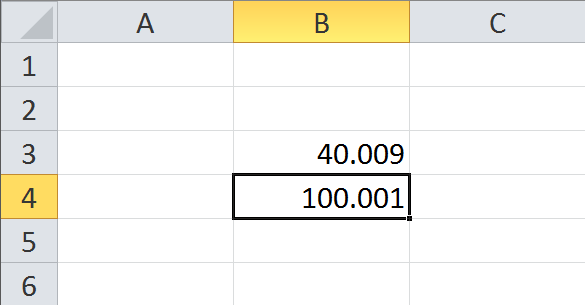 Touches longuesTouches standard jusqu'à 400 mm avec excellente répétabilitéManivelleEnclenchement instantané des modes manuel et motoriséAccessoiresTrès large palette d'accessoires pour tout type d’applicationInterfacesL’envoi de données via le port USB, RS232 ou sans fil est très simple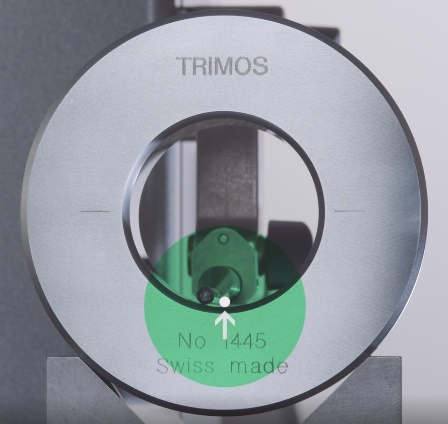 SMART REVERSE: Mesure de diamètres plus rapide, plus précise et plus simpleLa technologie SmartReverse est le fruit d'une intense collaboration entre les utilisateurs de colonnes Trimos et notre équipe R&D dans le but d'optimiser les mesures de diamètres.SmartReverse rend la mesure de diamètres très efficace en indiquant clairement le passage des points de rebroussement par des signaux sonores et visuels. L'utilisateur est ainsi guidé précisément lors de la mesure de diamètres, ce qui engendre un gain important de rapidité et de fiabilité de la mesure.